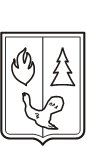 Муниципальное образование Советский районХанты-Мансийского автономного округа - Югры АДМИНИСТРАЦИЯ СОВЕТСКОГО РАЙОНАП О С Т А Н О В Л Е Н И Е(Проект)от  «           »               2024г. 					                                    № _____/НПАг. Советский О внесении изменений в постановление администрацииСоветского района от 22.05.2019 № 1046/НПАВ соответствии с Федеральным законом от 06.10.2003 № 131-ФЗ «Об общих принципах организации местного самоуправления в Российской Федерации», Федеральным законом от 05.04.2013 № 44-ФЗ «О контрактной системе в сфере закупок товаров, работ, услуг для обеспечения государственных и муниципальных нужд», Уставом Советского района:1. Внести в постановление администрации Советского района от 22.05.2019                   № 1046/НПА «Об утверждении Положения о Единой комиссии по осуществлению закупок для обеспечения муниципальных нужд Советского района» следующие изменения:1.1. в приложении 2 к постановлению слова «исполняющий обязанности заместителя главы Советского района по строительству, начальника управления архитектуры и градостроительства администрации Советского района.» заменить словами «заместитель главы Советского района по строительству, начальник управления архитектуры и градостроительства администрации Советского района.».1.2. в приложении 2 к постановлению слова «исполняющий обязанности директора муниципального казённого учреждения «Управление капитального строительства Советского района».» заменить словами «директор муниципального казённого учреждения «Управление капитального строительства Советского района».».2. Опубликовать настоящее постановление в порядке, установленном Уставом Советского района, и разместить на официальном сайте Советского района.3. Настоящее постановление вступает в силу после его официального опубликования.И.о. главы Советского района                                                                           В.Д. СкородумовПрием заключений по результатам проведения независимой антикоррупционной экспертизы проектов МНПА осуществляется с 12.06.2024 по 14.06.2024 на адрес электронной почты adm@sovrnhmao.ru в порядке, предусмотренном нормативно-правовыми актами Российской Федерации.